32. Pünkösdi Regatta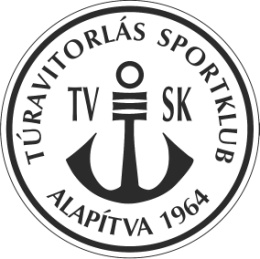 Osztályonkénti végeredmény11mOD Osztály30-as cirkáló Osztály33-as Osztály40-es cirkáló Osztály50-es cirkáló Osztály70-es cirkáló Osztály8mOD OsztályAsso99 OsztályDolphin OsztályE 30/22-es cirk OsztályElan 310 OsztályJ24 OsztályKlasszikus 25-ös yolle OsztályMelges-24 OsztályNautic OsztályNautic 370 OsztályRegina OsztályScholtz 22 OsztálySudár Regatta OsztályTöbbtestû OsztályX-35 OsztályÖsszevont yolle OsztályFolkboat osztályYS-I./1 osztályYS-I./2 OsztályYS-II. OsztályYS-III./1 OsztályYS-III./2 OsztályRankHajó n.Vit.számKlubKormányosLegénységR1R2R3Nett1stTapsi1VideotonKálóczy AntalDr. Suba Csongor (TVSK), Kálóczy Szebasztián (mocó) (THE), Neumann Ferenc (Alsóörs)1.01.02.04.02ndSEVEN 11189TYCSebes PálSebes Márton, Györgyei Attila (BFYC), Sebesné Lajosházi Éva2.02.04.08.03rdObsession220TYCCzap ZoltánHegedûs Léna , Czap Gergely, Honti Norbert8.0 DNC3.01.012.04thFORTÉLY1151FVEifj. Mucsi LászlóHajdú Attila, Dr. Végvári Ildikó Diána, Tantalics Boglárka, Vörös Gábor4.05.03.012.05thMANUAL158MTDSCZeöld ÁkosTóth Tamás, Gajdos Péter, Zeöld László3.06.05.014.06thBOLERO1150VVSESomos ZsoltBari Boglárka, Juan Garcia, Vancsek László, Bolya Mercedes, Pesti Tamás (VVSE)8.0 DNC4.08.0 DNC20.07thORKASWE-113TYCValernovics ZoltánBagi Attila István, Benye Ágnes, Bartos György Tibor8.0 DNC7.06.021.0RankHajó n.Vit.számKlubKormányosLegénységR1R2R3Nett1stMÁGIA19VSCifj. Dr. Dulin GyörgyDulin Tamás, Dr. Dulin György, Berecz András1.01.03.05.02ndHÁRPIA8Kereked VKLehoczky TivadarDedinszky Csaba (Black Magic Vitorlás SE), Dr. Dzsinich Gergely, Majoross Bea (TVSK)5.0 DNC2.01.08.03rdRABONBÁN6MKB Bank VKifj. Dr. Simák PálSimák Julianna (Kereked), Simák Mónika (Kereked), Dr. Simák Pál (Kereked)5.0 DNC5.0 DNC2.012.04thJÓMADÁR17VideotonDr. Szilbereky JózsefLovas Péter, Lovas József5.0 DNC3.04.012.0RankHajó n.Vit.számKlubKormányosLegénységR1R2R3Nett1stMADICKEN75HYCMartinyi AladárValkó András, Dániel Marcell (BHSE), Beck Gergõ1.01.02.04.02ndSABRATA854TVSKJoó KálmánStefán Tibor (VVSI), Papp Roland , Szloszjár Gábor (MKB), Szabó Sipos Barnabás (Tecon SE), Németh Iván (SVE)3.03.01.07.03rdKEDVES586BS-Fûzfõ VKHebling VilmosTóth Jenõ, Vajai Szabolcs (TSE), Hebling Péter, Hebling Gizella (TSE)2.02.03.07.04thSZÉLTOLÓ5901ÉVSCLehoczky ÁdámSzekeres Róbert, Dr. Tölgyesi Zoltán , Lehoczky Antal, Dr. Kovács Péter , Asztalos Hajnalka4.04.06.014.05thPICUR2057Balatonfûzfõi VSEFabriczki AndrásSlezák András, Dr. Szõcs Viktor, Dr. Fabriczki-Vidáts Andrea, Szabó Nándor7.07.04.018.06thAmphitrité573RVSEVirág BarnabásVirág Bence, Virágné Horváth Zsuzsanna, Virág Balázs, Talabér Ferenc6.08.05.019.07thAQUANAUTA906TVSKTakács GáborBoth Ambrus, Both Soma8.06.07.021.08thKEBELBARÁT921Kebelbarát VSENémeth ÁkosRédling Balázs, Molnár Szabolcs5.09.08.022.09thMÉRGES RÁJA963FKVELichtner LászlóKádár Sándor, Szeghegyi Pál, Szabó Tamás11.0 DNC5.09.025.010thPUCCÉR1115Raffica VEPintér GézaJuhász István (MVM SE), Halász Gouzalez Gisela11.0 DNC10.010.031.0RankHajó n.Vit.számKlubKormányosLegénységR1R2R3Nett1stROSA-SsangYong Sailing Team21Tecon SECsõregh Ildikó (THE)Keklár Attila, Tamási Réka, Dr. Kozma Anna, Pozsár Orsolya, Bakóczy Kálmán1.01.04.0 DNC6.02ndTABU4TabuDr. Kollár LajosBorsos Zoltán, Lipták Andrea, Dr. Mátyás Lajos4.0 DNC2.01.07.03rdNemereTecon SEBenedek AttilaBakóczy Zoltán4.0 DNC4.0 DNC4.0 DNC12.0RankHajó n.Vit.számKlubKormányosLegénységR1R2R3Nett1stParti Szél40Kereked VKFináczy GyörgyDr. Kertai György, Toronyi András, Dr. Verebély Tibor1.01.01.03.02ndCSILLAG II.5Alba Regia SCSchõmer DávidSchõmer Ágoston (THE-YKA), Gaál Zsuzsanna (TVSK), Varga Tamás (SEP), Bejczi Edit6.0 DNC3.02.011.03rdKÁRPÁT8BESEKovács TiborNagy-Molnár Szabolcs, Szonder Balázs, Kiss Gábor, Szabó János, Antal Bence6.0 DNC4.03.013.04thVECTOR118SVEArgay BélaMagyar Nikolett (Procelero SE), Szentiványi András (mocó)6.0 DNC2.06.0 DNC14.05thIndián13/96SVESüli Andrásifj. Verebély Tibor (Kereked), Papp Dávid2.06.0 DNC6.0 DNC14.0RankHajó n.Vit.számKlubKormányosLegénységR1R2R3Nett1stANNA6TYCFehéri Gábor (THE)Hauser Gábor (Arche VSE), Boór Dániel (Arche VSE), Dr. Szollás Rita (Arche VSE), Gróf Róbert (Arche VSE)1.01.03.05.02ndIROKÉZ7Túravitorlás SportklubPajor ZsoltSzeremley László (PYCSE), ifj. Fischer Dezsõ, Varga József, Siklósi Máté, Pajor Olaf (mocó), ifj. Gosztonyi András, Kiss Péter2.02.02.06.03rdORPHEUS1Almádi YCEHerkó DezsõRáki Zsolt, Balástyai Márk, Pieke Dénes, Cserepes Judit, Lõrincz Benedek, Tenke Martin (SVE)3.05.0 DNC1.09.04thCAPELLA2SVSKDr. Võneky ÁkosVõneky Gyula, Gallasz Lajos, Hámos Zoltán, Pomucz Anna Boglárka4.05.0 DNC4.013.0RankHajó n.Vit.számKlubKormányosLegénységR1R2R3Nett1stCAMELOT358 MOD VSEKassai AndrásMatolcsy Miklós, Vincze Zoltán (Alba R.)2.01.02.05.02ndCHÉ61OMFB VKPál AndrásPaál András, Kudron Zoltán, Dr. Pacher Pál3.02.01.06.03rdvan Dizájn6588 M One Design Vitorlás SEDrávai Ruben IstvánKovac Boris, Mészáros Szilárd, Drávai Dávid, Kocsis Zsolt4.04.03.011.04thPANNONVOYAGE111BM VSEDalos AttilaDalosné Balogh Anikó, Szantner Lóránt, Szabó Péter (TVSK)6.05.08.019.05thWeight218 MOD VSEGyenes Ákos (TVSK)Sármásy Márton (TVSK), Benczúr Máté József (TVSK), Fraknói András (TVSK)1.06.014.0 DNC21.06th8 ONE80BHSEKulcsár SándorDunai Katalin, Kónya Balázs (SVSK), Pápay Péter (BFYC)11.03.07.021.07thPAPAGENA105Alu SEKisdaróczi JánosEgri Csaba, Karácsony Anikó, Vermes Imre8.08.06.022.08thULEMA62THEDr. Tóth BenedekTóth Gábor, Dr. Tóth Gergely (KYC), Dr. Beczner Attila9.010.04.023.09thMontana73SZVEDr. Keszthelyi GáborDr. Nyárády Zoltán, Szilágyi Botond, Dr. Szilágyi János5.07.014.0 DNC26.010thHajnal Tímea33Win-D SEFaragó NorbertBayer Zoltán, Faragó Ákos (mocó), Szilva Gábor (ÁFI), Faragó László14.0 DNC9.05.028.011thZerge2Kereked VKDr. Szutrély GergelyFarkas Bence, Kaltenecker Károly7.014.0 DNC14.0 DNC35.012thPAJZÁN88BM TVSEDr. Kiss Zsolt IstvánKámán István, Kiss Zsolt Áron (mocó), Lõrinczy Géza10.011.014.0 DNC35.013thSTAR BLAZER766TVSKBereczki ZsomborFekete Zoltán14.0 DNC14.0 DNC14.0 DNC42.0RankHajó n.Vit.számKlubKormányosLegénységR1R2R3Nett1st100%111Négy Évszak VSEPaksi ÁlmosNagy Márton (Egis), Serfõzõ István , Ruják Eszter (SVSK), Bárány Attila , Dr. Varga Norbert1.01.02.04.02ndPROLIGY92Proligy VEHorváth ÁronHucskó Csaba , Téglás Csaba (MAFC-MVK), Fodor Szabolcs , Zimmermann Botond , Pártos Zsolt3.02.03.08.03rdPICABO123SVEKovács János BalázsFaragó Gábor, Galántha György, Ambrózy György, Fazekas Gergely (Asso YC)2.03.04.09.04thEQUILOR126TVSKMárton PéterBite Pál Zoltán (Kereked), Botos Bálint (Asso YC), Gubcsi Lajos Levente, Szécsényi Bálint (BYC)6.0 DNC4.01.011.05thTOMAHAWK101FVEVörös IstvánSzabó Krisztián, Zeke Miklós, Dora István6.0 DNC6.0 DNC5.017.0RankBoatSailNoClubHelmCrewR1R2R3Total1stROXANE547VVEBÕsze ZoltánBartucz Gergely, Horváth-Gál Zoltán (Alba R.)2.02.02.06.02ndROZÁLIA865VSCKiss JánosVas Tibor (TVSK), Szendi Zsolt János (ASE)1.04.012.017.03rdGYÖNGYSZEM1374ASESzáva GyörgyDr. Csuka Péter (VVSE), Zsombók Imre, Sárközi Tibor, Csapó Péter József3.01.018.0 DNC22.04thSUPPY731ASEWeisz JánosBóna Zsombor , Faragó Tamás18.0 DNC5.01.024.05thSZÉLVADÁSZ1235ASEKoppány EmeseGál István, Horváth Ferenc, Cziráki László18.0 DNC8.03.029.06thSZÉLVHAJHÁSZ905BYCHideg MiklósDr. Orosz Árpád Ákos, Pataki Attila, László Andrea (Win-D SE), ifj. Pataki Attila18.0 DNC7.04.029.07thHunGer1361ASEKovácsik LászlóCsáki Gabriella , Kun Tímea , Bamberger András18.0 DNC6.07.031.08thLELEMÉNY658ASESárközi BélaKarszt János, Kovács József, Héjja László18.0 DNC9.05.032.09thAccenture 28SC1054ASEHorváth JánosDr. Magyari Ákos, Prokob József18.0 DNC10.06.034.0RankBoatSailNoClubHelmCrewR1R2R3Total10thKARAKÁN693ASEHorvai JenõTóth Zoltán Sándor, Horvai Szilárd, Gergely József18.0 DNC12.08.038.011thNyaffy1064ASEHackl BélaHackl Albert, Hackl Dominika, Racskó Dániel18.0 DNC11.09.038.012thNIPPY659ASESeres PéterNagy Róbert, Oravetz Attila, Kormány Gábor, Mészáros Miklós18.0 DNC3.018.0 DNC39.013thSNOOPY1035ASECserny FerencKisbenedek Sándor, Cserny Judit, Magócs János18.0 DNC14.010.042.014thH.erbe.Rt.1304Erbe SKKottner GyörgyKovács Zsolt, Hajduk Péter, Hajduk Aletta (mocó)18.0 DNC13.011.042.015thINKUKHU2412FKVEMolnár GáborMolnár Dávid (mocó), Pilli Martina (PYCSE), Horváth Dávid(FKVE)18.0 DNC15.018.0 DNC51.016thWINDY613Vilati SECzinege IstvánKajdi István, Kiss Mónika, Antal József18.0 DNC16.018.0 DNC52.017thROXÁN1509MVM SEDr. Nagy László GáborDr. Papp Zsolt (MAFC-MVK), Papp Zsolt Bence (MAFC-MVK)18.0 DNC17.018.0 DNC53.0RankHajó n.Vit.számKlubKormányosLegénységR1R2R3Nett1stNAGYMÁGUS9TVSKTakácsy GézaÁrvay Gergely, Takácsy Dorka, Tegze Miklós1.01.01.03.02ndBuddhajó14TVSKBodnár BalázsSzrapkó Zsolt (Win-D SE), Szász Gergely, Soós Péter2.02.07.011.03rdFÉTIS16TVSKMészáros GáborTauerné Ripka Edit, Gál Csaba9.0 DNC5.02.016.04thÁBRÁND25BHSEDr. Dulin Jen_Ujvári Gábor, Paor Lilla, Ujvári Ádám9.0 DNC4.03.016.05thBESTIA12TYCDamokos LászlóFekete László, Budai Tóth Csaba (Black Magic Vitorlás SE), Kerényi Csaba (Black Magic Vitorlás SE)9.0 DNC3.04.016.06thFISKÁLIS26Regatta Yacht KlubPénzes AttilaKomáromy Bulcsú (GKM SE), Dr. Komáromi Emõke3.09.0 DNC5.017.07thJOHANNA2TVSKSalacz ÁkosSalacz Orsolya9.0 DNC6.06.021.08thVAKAPÁD23TVSKKovács KálmánWittmann Imre9.0 DNC7.09.0 DNC25.0RankHajó n.Vit.számKlubKormányosLegénységR1R2R3Nett1stPYXIS3103VVSENovák Csaba (Tecon SE)Balogh Kornélia (D-One VSE), Marton Sára Anikó, Bálint Zsolt (General), Nedbalek Csaba4.0 DNF1.03.08.02ndSAGITTA3105VVSESzentesi ZsoltHeinemann Tamás (IBM SE), Téglássy Orsolya Eszter (IBM SE), Komár László4.0 DNF2.02.08.03rdREVERTO3100VVSEVarga HubaRózsavölgyi Dániel (Fonyódi VE), Rózsavölgyi Gábor (Fonyódi VE)4.0 DNF4.0 DNC1.09.0RankHajó n.Vit.számKlubKormányosLegénységR1R2R3Nett1stJ' Korszak208Win-D SEDr. Farkas TamásLajos László Gábor, Dr. Farkasné Nagy Gabriella, Szõllõsy Balázs (BHSE)2.01.01.04.02ndImi Jé7LVEDr. Bodnár ImreVincze Gábor (VSC), Livagyin Attila (TVSK)1.04.0 DNC2.07.03rdBREAK20KYCBarnóczky JánosVarga László (Fonyódi VE), Kiss Attila Tibor4.0 DNF2.03.09.0RankBoatSailNoClubHelmCrewR1R2R3Total1stTATUS1TVSKDr. Martin JánosNyéki László, Mezõ István, Richter Petra9.0 DNF1.01.011.02ndLÁZADÓ22TVSKDr. Gaál PéterDr. Halvax György, Sztanó Péter9.0 DNF4.02.015.03rdVÖCSÖK17TVSKHodvogner TiborHodvogner Jácint György, Hodvogner Richárd9.0 DNF2.09.0 DNC20.04thODYSSEUS60TVSKHalász ZsuzsannaKováts Ferenc, Tóth István, Barbai Diána9.0 DNC9.0 DNC3.021.05thK.U.K47TVSKHegedûs GergelyKaszó Lajos (MTDSC), Dr. Kottász Béla Dávid9.0 DNF3.09.0 DNC21.06thCSEZYO46TVSKCserkúthy András GáborStrasser Tamás, Likó István (GKM SE), Strasser Tibor, Tóvári Gergely9.0 DNF5.09.0 DNC23.07thÁlom101TVSKMolnár Ferenc (Erbe SK)Molnár Domonkos, Császár Viktor9.0 DNF9.0 DNC9.0 DNC27.07thANKA50TVSKKenedi IstvánNémeth József, Cserkuthy László9.0 DNF9.0 DNC9.0 DNC27.0RankHajó n.Vit.számKlubKormányosLegénységR1R2R3Nett1stNONDIREMAI579Win-D SEKaszó MárkPomucz Máté Tamás (SVSK), Gál Ferenc, Kõszegi Boglárka2.01.03.06.02ndHód589TVSKDr. Bujáky AttilaDr. Fullér Krisztina1.05.0 DNC1.07.03rdRoxi728TVSKVékony IstvánHolló Barnabás, Hidvégi Zsolt (Win-D SE)3.03.02.08.04thSYRIUS373Bora VTETar László LajosDr. Perczel Márta (MKB), Zsitva Anikó (MKB), Pesti Gábor, Schuller Brigitta (MKB)4.02.04.010.0HelyezésHajó n.Vit. Sz.KlubKormányosLegényR1R2R3Total1stSUTTOGÓ1158TVSKHorváth TamásSomogyi Ferenc, Badics László (Honvéd), Gyûrû Lajos Zoltán, Somogyi Lóránt4.01.02.07.02ndFANATIC826THEJánoky LászlóTél Ferenc (8mOD SE), Jánoky László Viktor (MAFC-MVK), Csurgai Gábor (8mOD SE), Jánoky András (MAFC-MVK), Jánoky Lászlóné (8mOD SE), Verebélyi Szabolc7.02.01.010.03rdFantom1325Avis SETörök ZoltánValyon Csaba, Dr. Bluszt Kálmán, Bimbó Beáta , Rédai Ádám Elõd1.05.06.012.04thVÍZÖNTÕ1462Kereked VKDr. Csikós JánosKiss István (Delta SE), Matus Márk (MAFC-MVK), Dr. Lénárd Péter3.010.04.017.05thPRAETOR857Balatonfûzfi VSEDr. Borbíró IstvánMarosi Ákos, Borbíró László, Slezák András, Tóth Tamás (KYC)8.08.07.023.06thDON ROSÉ1166Delta SEDr. Molnár BarnaMaszlag Nándor Balázs, Móricz Virág, Margitics Botond , Nagy Miklós, Márkus István6.06.012.024.07thBETTUS1107Avis SEKiss-Bálint ZsoltZsolnai Attila , Dr. Szûts Gábor , Beregszászi István10.04.011.025.0HelyezésHajó n.Vit. Sz.KlubKormányosLegényLegényLegényR1R2R3Total8thOXYGEN590TVSKKirály LászlóKocsis Péter, Kis Orsolya Regina (Procelero SE), Novoszádi Balázs, Király CsabaKocsis Péter, Kis Orsolya Regina (Procelero SE), Novoszádi Balázs, Király CsabaKocsis Péter, Kis Orsolya Regina (Procelero SE), Novoszádi Balázs, Király Csaba2.019.0 DNF9.030.09thGERONIMO631KMPVSESzittya TamásMedgyesi Csaba (TVSK), Bodó Zoltán (TVSK), Csató Edit, Kaszó Balázs (MTDSC)Medgyesi Csaba (TVSK), Bodó Zoltán (TVSK), Csató Edit, Kaszó Balázs (MTDSC)Medgyesi Csaba (TVSK), Bodó Zoltán (TVSK), Csató Edit, Kaszó Balázs (MTDSC)19.0 DNC9.03.031.010thMATRIX881VVSERausch JánosRausch Melinda, Papp Attila, Adámy GáborRausch Melinda, Papp Attila, Adámy GáborRausch Melinda, Papp Attila, Adámy Gábor5.012.014.031.011thVIKING1326TVSKMagyar IstvánJóna Béla (Alba R.), Magyar György, Magyar Máté, Szabó András, Szabó Kata, Molnár Judit, Kovacsics AndrásJóna Béla (Alba R.), Magyar György, Magyar Máté, Szabó András, Szabó Kata, Molnár Judit, Kovacsics AndrásJóna Béla (Alba R.), Magyar György, Magyar Máté, Szabó András, Szabó Kata, Molnár Judit, Kovacsics András19.0 DNC7.08.034.012thKACOR KIRÁLY789VVEBHrutka GáborDr. Paput László, Pirnát Antal, Gy_ri JózsefDr. Paput László, Pirnát Antal, Gy_ri JózsefDr. Paput László, Pirnát Antal, Gy_ri József19.0 DNC3.013.035.013thKICSIM1109Avis SEBöjte RichárdBöjte Richárdné , Dénes Bence (THE-YKA), Nyerges Miklós (THE-YKA), Bacskai János (TVSK)Böjte Richárdné , Dénes Bence (THE-YKA), Nyerges Miklós (THE-YKA), Bacskai János (TVSK)Böjte Richárdné , Dénes Bence (THE-YKA), Nyerges Miklós (THE-YKA), Bacskai János (TVSK)19.0 DNC11.05.035.014thZABIGYEREK630FKVEKõvári KálmánWagner Endre, Fülöp Csaba, Magosányi Árpád (Balatoni YC), Bakonyi AndrásWagner Endre, Fülöp Csaba, Magosányi Árpád (Balatoni YC), Bakonyi AndrásWagner Endre, Fülöp Csaba, Magosányi Árpád (Balatoni YC), Bakonyi András9.013.017.039.015thARWAD11088 MOD VSEGajdosy ZoltánGajdosy Ádám, Bedõcs József, Ali RajaaGajdosy Ádám, Bedõcs József, Ali RajaaGajdosy Ádám, Bedõcs József, Ali Rajaa19.0 DNC15.010.044.016thCOLOMBUS9508 MOD VSEBakos GyörgyZárda Olivér, Fintor András (Win-D SE), Szathmáry Gyula (Win-D SE), Dér András (Win-D SE)Zárda Olivér, Fintor András (Win-D SE), Szathmáry Gyula (Win-D SE), Dér András (Win-D SE)Zárda Olivér, Fintor András (Win-D SE), Szathmáry Gyula (Win-D SE), Dér András (Win-D SE)19.0 DNC14.015.048.017thTAYLOR & NASH459Win-D SEDrégelyi ZoltánDobó László Géza, Farkas János, Bodnár Márk, Görgényi MátéDobó László Géza, Farkas János, Bodnár Márk, Görgényi MátéDobó László Géza, Farkas János, Bodnár Márk, Görgényi Máté19.0 DNF17.016.052.018thYUPPI1024Avis SENagy AndrásBíró Gergely , Sárdi Szabolcs , Árvai IstvánBíró Gergely , Sárdi Szabolcs , Árvai IstvánBíró Gergely , Sárdi Szabolcs , Árvai István19.0 DNC16.018.053.011thKACOR KIRÁLY789VVEBHrutka GáborHrutka GáborDr. Paput László, Pirnát Antal, Gy_ri József19.0 DNC19.0 DNC3.013.035.012thVIKING1326TVSKMagyar IstvánMagyar IstvánJóna Béla (Alba R.), Magyar György, Magyar Máté, Szabó András, Szabó Kata, Molnár Judit, Kovacsics András19.0 DNC19.0 DNC8.08.035.0HelyezésHajó n.Vit. Sz.KlubKormányosLegényLegényLegényR1R2R2R2R3R3Total13thKICSIM1109Avis SEBöjte RichárdBöjte RichárdBöjte Richárdné , Dénes Bence (THE-YKA), Nyerges Miklós (THE-YKA), Bacskai János (TVSK)19.0 DNC19.0 DNC19.0 DNC12.05.05.036.036.036.014thTAYLOR & NASH459Win-D SEDrégelyi ZoltánDrégelyi ZoltánDobó László Géza, Farkas János, Bodnár Márk, Görgényi Máté19.0 DNF19.0 DNF19.0 DNF4.516.016.039.539.539.515thZABIGYEREK630FKVEKõvári KálmánKõvári KálmánWagner Endre, Fülöp Csaba, Magosányi Árpád (Balatoni YC), Bakonyi András9.09.09.014.017.017.040.040.040.016thARWAD11088 MOD VSEGajdosy ZoltánGajdosy ZoltánGajdosy Ádám, Bedõcs József, Ali Rajaa19.0 DNC19.0 DNC19.0 DNC16.010.010.045.045.045.017thCOLOMBUS9508 MOD VSEBakos GyörgyBakos GyörgyZárda Olivér, Fintor András (Win-D SE), Szathmáry Gyula (Win-D SE), Dér András (Win-D SE)19.0 DNC19.0 DNC19.0 DNC15.015.015.049.049.049.018thYUPPI1024Avis SENagy AndrásNagy AndrásBíró Gergely , Sárdi Szabolcs , Árvai István19.0 DNC19.0 DNC19.0 DNC17.018.018.054.054.054.0RankHajó n.Vit.számKlubKormányosLegénységR1R2R3Nett1stCARBONADO3706Avis SEPósa ViktorDr. Bogdán Gergely , Somos Ágnes , Mészáros Mátyás (Katamarán), Székely Antal (BHSE), Majoros Zoltán3.02.02.07.02ndrEVOLUTION3703KMPVSESoponyai GézaPataki László, Soponyai Hunor , Deák Szabolcs , Ruják Bálint, Lacsni Gergõ, Pataki Sándor1.03.04.08.03rdSLEEPWALKER3700LVETemesfõi ZénóGanyecz Sára, Herceg László (Elmû SE), Szemerédi György (KJAVSE), Temesfõi Dominik (mocó), Szépe Mihály (Pénzügyõr SE), Temesfõi Nadin, Bíró Kata,Hor7.0 DNC1.01.09.04thEVOLUTION3702VVEBifj. Bernula JánosSzûcs József, Kaiser Kristóf (PYCSE), ifj. Madar László , Hermann Tibor, Kemény Szabolcs (Win-D SE), Dávid-Tóth Sándor (BHSE), Kunos Andrea2.06.03.011.05thBRAINSTORM3701MAFC VKDr. Bognár LászlóFábián Zsolt, Horváth Gyula, Kiss Máté, Mezey Géza, Novák László4.05.05.014.06thMagnuM3705Egis SEKurucz SándorWeöres Szabolcs (Kereked), Kurucz Tamás, Kurucz Bence, Pintér László (BFYC), Keller András (BYC), Dr. Kõvári Zoltán, Lám Annamária5.04.06.015.0RankHajó n.Vit.számKlubKormányosLegénységR1R2R3Nett1stAMITIÉ84Kereked VKHolczhauser AndrásCittel Gergely (Egis), Szabó Vilmos (TVSK)1.01.01.03.02ndZEPHYROS III.535TVSKKola DánielCsorba Kázmér, Elekes Béla, Rendek Zoltán5.04.02.011.03rdPATRÓNUS806TVSKBíró TamásBíró Brigitta, Kovács Tamás4.02.06.012.04thMOBY DICK225SVSKKalló SándorKiss Andrea , Bodócs Mihály2.09.05.016.05th(Mester)21Kereked VKIzsák TiborFináczy Péter, Lehoczky János3.03.011.017.06thLATOR778Win-D SESzabó BenceSzabó Gábor (BHSE), Mórotz Marcell, Jobaházi Domonkos13.0 DNC5.03.021.07thSZINDBÁD566TVSKSzabó GáborDr. Schmalz Péter, Kerekes István13.0 DNC8.04.025.08thVIVACE1193TVSKDr. Biró Péter GáborVarga Krisztina, Dr. Biróné dr. Tóth-Zsiga Beatrix, Biró Márk Péter, Biró Zsófia13.0 DNC6.07.026.09thNUMERIA306Win-D SEFábián AttilaHunyadi László, Bárány Zoltán, Végh Anna13.0 DNC11.08.032.010thST. ELMO841ArcheDr. Kelemen PéterGóczán László, Dr. Rédei László13.0 DNC7.013.0 DNC33.011thVIHARMADÁRRAX80/531TVSKDemjén GézaKomondi Pál, Dr. Börzsöny Sándor13.0 DNC10.010.033.012thSUNSET769TVSKMegyeri PéterDr. Lampé Zsolt (DEAC), Dr. Tóth Tibor (DEAC), Major Dénes István (DEAC)13.0 DNC12.09.034.0RankHajó n.Vit.számKlubKormányosLegénységR1R2R3Nett1stHakuna Matata777LVEGecse ZoltánKirály László, Virág Flóra Anna (THE-YKA), Gecse Balázs (Procelero SE)2.01.01.04.02ndAventura39THEVeisz MiklósVeisz Tamás1.04.03.08.03rdCatch-22131TVSKMolnár JánosMezei Gábor3.02.04.09.04thCENTER137MKB Bank VKKovács MihályFarkas Regõ, Kovács Ákos4.05.05.014.05thTUTTI49KYCFazekas FerencKoller Tamás, Tamási Lajos11.0 DNC3.02.016.06thBUMERÁNG7SVEIllanitz ElemérTahy Ádám11.0 DNC7.07.025.07thSHAGALAY28VVSEJáki MiklósDávid Ákos Levente, Böjti Kornél11.0 DNC11.0 DNC6.028.08thTOMBOLÓ3Karsai SailingMajor ZoltánOsztrovszky Nándor, Méhes Kristóf11.0 DNC6.011.0 DNC28.09thSTRESSZ29MB Sailing VSESzigethi BélaSzabó György11.0 DNC11.0 DNC11.0 DNC33.09thEl Nino1111Almádi VSEBors SándorBors Máté11.0 DNC11.0 DNC11.0 DNC33.0RankHajó n.Vit.számKlubKormányosLegénységR1R2R3Nett1stÖREG156Kereked VKToronyi BenceAntal Péter (BMSC-NEF), Békés Miklós (SVE)1.01.01.03.02ndGÉ.155TVSKPál GasztonValis István2.02.04.08.03rdSzáz x Szép78TVSKdr. Szörényi GáborVoltay Géza, Voltayné Varga Magdolna3.03.02.08.04thBAJADÉR9Obsitos SEBársony NándorMuzik Péter, Dr. Gyõrfi Sándor4.06.05.015.05thSENTOSA127Révfülöpi VSENatta AntalNatta Antalné9.0 DNC4.03.016.06thAPHRODITÉ250FVEBerényi András (FKVE)Berényi Zsófia (FKVE)5.05.07.017.07thKÖSZÖNJÜK EMESE100General SKTorma IstvánHajós Péter, Dr. Báthory Zoltán9.0 DNC7.06.022.08thVIGASZ600TVSKBáti PéterHolló Péter9.0 DNC9.0 DNC8.026.0RankHajó n.Vit.számKlubKormányosLegénységR1R2R3Nett1stFifty - Fifty5050Wild Joe VSEJózsa Márton MiklósKelemen Tamás (MVM SE), Aklan András (Procelero SE), Majthényi Mátyás (THE-YKA), Lukáts Csaba , Németh Áron (BHSE), Adorján Csaba , Cserép Csongor (BY1.01.01.03.02ndGEMINI2TYCLitkey CsabaDr. Szilassy László, Szilassy Bendegúz, Litkey Balmaz (Bora VTE)2.03.02.07.03rdBLACK JACK33BYCNagy R. AttilaPetheõ Tamás, Tisóczki Ferenc, Michaletzky Luca (Katamarán), Dr. Kaáli Nagy Géza6.0 DNC2.03.011.04thBATISarina RóbertIfj. Büki Gábor, Büki Zsolt, Tompa Tamás3.04.04.011.05thHUNCAT8360KJAVSERajnai IstvánSinkovics Bálint, Dr. Babicsák Bence, Varga Bálint, Födelmesi Ádám4.05.05.014.0RankHajó n.Vit.számKlubKormányosLegénységR1R2R3Nett1stDoXy3506Principessa YCSzaxon Róbert (Procelero SE)Fellegi Béla Zoltán (BFYC), Filó Mihály (Kiwi Drop SE), Major Zoltán , Rauschenberger Miklós , ifj. Korcsog András (Tecon SE)2.01.01.04.02ndADMIRAL-X3504Admiral SSEVermesy SándorVad-Horváth Zoltán (Procelero SE), Vermesy Attila, Szamódy Tamás (BYC), Kovács Áron (TVSK), Gasztonyi László, Etl Imre1.02.05.08.03rdWESTPORT35SVEBednár TiborCser Krisztián , Mecseki Tamás (SZVE), Dr. Prédl Tamás, Sütõ György (SZVE)5.03.02.010.04thLábad X3505FKVELábady Zsolt (Fonyódi VE)Dr. Magyar Erika, Barabás Zoltán, Zsinkai Leó Bálint, Zsinkai Ádám Soma, Lábady Ildikó (Fonyódi VE), Lábady Balázs3.05.03.011.05thSZÉLVÉSZ3501Alu SESoós IstvánFekete Zoltán (1975) , Nagy Viktor (ASE), Lacó Botond , Szabó Gellért Pál , Gasztonyi Ádám , Bárdos Mihály , Kuti Zénó4.04.04.012.0RankBoatSailNoClubHelmCrewR1R2R3Total1stORION67TVSKTönkő GáborNagy István (T-Jolle VSE), Kalfsbeek-Dobóczi Anna (KYC)1.01.01.03.02ndSzélkiáltó62ZVVEGrósz TamásNyéki Zoltán , Sövény Bálint , Nyéki Zsolt6.0 DNC2.02.010.03rdDÁRIDÓ24TVSKNémeth DávidTóth László, Lukács Ákos, Dr. Németh Péter6.0 DNC5.03.014.04thCSILIGE68T-Jolle VSEManninger Gusztáv (BHVSE)Kovács Dániel István, Kormos Gábor6.0 DNC3.05.014.05thSZÉLHÁMOS57T-Jolle VSERózner Tamás (BHVSE)Andréka Domonkos, Farkas Ferenc (BHVSE)6.0 DNC4.04.014.0HelyezésHajó n.Vit. Sz.KlubKormányosLegényRatingR1R2R3Total1stBODVICA1599KYCDr. Bárczi Tamás János (BMFTVSE)Boros Béla , Seffer Zoltán1145.0 DNF1.02.08.02ndSLIM JIMFB 322VVEBKövendi DénesStrifler József, Striflerné K. Eszter1255.0 DNF3.01.09.03rdGANDALF1465BS-Fûzfõ Vitorlás KlubÁgostházy ImreHaranghy Zoltán1175.0 DNF2.03.010.04thPÓSTÁS1457 / 10SVSKSzutor FerencHorváth Szabolcs (Fonyódi VE), Lukács Rita1175.0 DNF4.04.013.0HelyezésHajó n.Vit. sz.KlubKormányosLegénységRatingR1R2R3Nett1stNELSON4BYCVarga Lajosifj. Varró Gábor, Dancs Antal, Pa'yr Egon, Varró Gábor851.02.04.07.02ndGRANINI CODE88001SVEAlibán AndrásKovács Éva, Szigeti Maxim Márk, Kiss Viktor (SVE)852.03.06.011.03rdKOLIBRI1General SportkörFazekas LászlóViharos Zsuzsanna (KYC), Benedict András (F_zf_)859.01.03.013.04thGANZ DANUBIUS721Kiwi Drop SEBajusz AndrásMohl Gergely, Csitkovics Gábor, Thuránszky Gyõzõ, Veres Ákos, Tóth Hajna (MTDSC), Bajusz Ildikó (BFYC), Mátyásfalvi Anna848.05.01.014.05thGARDAZZURRA2000FKVESimó BélaDr. Szemelyácz János, Polivka László (Fonyódi VE), Gosztonyi András (TVSK), Szabó Ádám724.06.05.015.06thPuro ContentoGER-105KMPVSEMike SchmollingSváby Tamás (THE-YKA), Gorka Márton8711.04.02.017.07thOBZIDIAN BORMANUFAKTÚRA PRINCIPESSA115KALTINánási Balázs ÁkosNánási Krisztina Katalin, Frast Ákos (ASE), Farkas Zoltán, Balogh Attila Zsombor, Kiss Zoltán, Skandera Gábor, Varga István, Nagy Anikó (FKVE), Németh586.09.07.022.08thNJL59VVSEifj. Scholtz ImreZámbor András (TVSK), Halápi Péter, Lits László, Balog Róbert, Kapusi Miklós845.010.09.024.09thPÉTER-PÁL284TVSKGosztonyi PálBaranyai Lajos, Grill László (VVEB)8810.07.08.025.0HelyezésHajó n.Vit. sz.KlubKormányosLegénységRatingR1R2R3Nett10thRAFFICA92Raffica VEKirály ZsoltKarácsony János, Juhász Zsolt, Várkonyi Csaba Zoltán, Puskás L. Tamás, Kiss Árpád, Czibor András, Sárközi András, Kurucz Róbert, Bogár Tamás, Óvári Is583.08.017.0 DNC28.011thINNOV8!8004SVEFazekas GáborBártfai Alexandra (Delta SE), Kuzma József (Win-D SE), Simon Tamás (Black Magic Vitorlás SE)857.011.010.028.012thSTEFÁNIA1ÁFI SKZentai ÁrpádGajdos Gergõ Márk (TYCSE), Dr. Pálinkás Péter, Dr. Kósa Lilla Orsolya8717.0 DNC13.011.041.013thCODE88005BM VSEBokrossy GáborBejek Csaba Attila8517.0 DNC12.012.041.014thNemere1379AYCEBognár ZoltánBerger József (BHVSE), Bierling István (BHVSE), Feyér Ádám Szabolcs (BHVSE)8517.0 DNC14.017.0 DNC48.015thKOAN758Kereked VKDr. Feith ZoltánMike Ferenc (KMPVE), Ágoston Zoltán8817.0 DNC17.0 DNC17.0 DNC51.015thSCHEERBURG1022KVKBurger Károly8917.0 DNC17.0 DNC17.0 DNC51.0HelyezésHajó n.Vit. Sz.Vit. Sz.KlubKlubKormányosKormányosLegénységLegénységLegénységRatingRatingR1R1R2R2R3R3NettNett1stDORGUSZ532532FKVEFKVEGündisch GusztávGündisch Gusztávifj. Gündisch Gusztávifj. Gündisch Gusztávifj. Gündisch Gusztáv91914.04.01.01.02.02.07.07.02ndFEKETE LÓ885885Justitia SEJustitia SEBakos Csanád (Juno VSE)Bakos Csanád (Juno VSE)Dr. Etropolsky Bob (Juno VSE), Bakos Bulcsú (Juno VSE), Bakos Levente (Juno VSE)Dr. Etropolsky Bob (Juno VSE), Bakos Bulcsú (Juno VSE), Bakos Levente (Juno VSE)Dr. Etropolsky Bob (Juno VSE), Bakos Bulcsú (Juno VSE), Bakos Levente (Juno VSE)92921.01.012.012.03.03.016.016.03rdHelikonDEN-3DEN-3BYCBYCAndorka RudolfAndorka RudolfAndorka Rafael, ifj. Andorka Rudolf, Káptalan IstvánAndorka Rafael, ifj. Andorka Rudolf, Káptalan IstvánAndorka Rafael, ifj. Andorka Rudolf, Káptalan István95953.03.03.03.010.010.016.016.04thGEJZIR569569ÉVSCÉVSCHorváth AttilaHorváth AttilaDr. Kádár Balázs, Kovács Norbert, Horváth Gergely (mocó)Dr. Kádár Balázs, Kovács Norbert, Horváth Gergely (mocó)Dr. Kádár Balázs, Kovács Norbert, Horváth Gergely (mocó)94946.06.05.05.05.05.016.016.05thBÉLA ÚR10511051Er-Petro SEEr-Petro SECsontos Péter GáborCsontos Péter GáborVermes András, Dr. Kolláth Gábor, Dr. Hakim El WaerVermes András, Dr. Kolláth Gábor, Dr. Hakim El WaerVermes András, Dr. Kolláth Gábor, Dr. Hakim El Waer93932.02.011.011.08.08.021.021.06thNOMÁD33FKVEFKVEKovács Ákos Dániel (VSC)Kovács Ákos Dániel (VSC)Koncz Ádám, Csontos ZoltánKoncz Ádám, Csontos ZoltánKoncz Ádám, Csontos Zoltán919110.010.09.09.06.06.025.025.07thMárta Maria211211TVSKTVSKMatlaszkovszky MiklósMatlaszkovszky MiklósKoncz Brigitta, Boros Béla Gábor (SVSK), Homonnay CsengeKoncz Brigitta, Boros Béla Gábor (SVSK), Homonnay CsengeKoncz Brigitta, Boros Béla Gábor (SVSK), Homonnay Csenge909015.015.02.02.011.011.028.028.08thManöken2626HYCHYCGömbös LórándGömbös LórándHorgos Tamás Ferenc (SVE), Tamás István (HYC), Möller Mihály (HYC)Horgos Tamás Ferenc (SVE), Tamás István (HYC), Möller Mihály (HYC)Horgos Tamás Ferenc (SVE), Tamás István (HYC), Möller Mihály (HYC)919112.012.017.017.01.01.030.030.09thDEMON14531453BS-Fûzfõ VKBS-Fûzfõ VKDénes IstvánDénes IstvánKátai Dénes , Filó ZsoltKátai Dénes , Filó ZsoltKátai Dénes , Filó Zsolt959511.011.013.013.07.07.031.031.010thHELÉNA13441344VVSEVVSEScholtz Petronella (Fonyódi VE)Scholtz Petronella (Fonyódi VE)Czap Zoltánné (TYCSE), Mikos Orsolya (IBM SE), Berényi Henriett, Vámosi Zsófia (TVSK)Czap Zoltánné (TYCSE), Mikos Orsolya (IBM SE), Berényi Henriett, Vámosi Zsófia (TVSK)Czap Zoltánné (TYCSE), Mikos Orsolya (IBM SE), Berényi Henriett, Vámosi Zsófia (TVSK)919124.0 DNC24.0 DNC4.04.04.04.032.032.011thANIBEL2790627906VSCVSCFehér GyörgyFehér GyörgyJelli Ildikó Ágnes, Szekeres Dávid (ÉVSC), Sebestyén Gábor (Win-D SE)Jelli Ildikó Ágnes, Szekeres Dávid (ÉVSC), Sebestyén Gábor (Win-D SE)Jelli Ildikó Ágnes, Szekeres Dávid (ÉVSC), Sebestyén Gábor (Win-D SE)919113.013.010.010.09.09.032.032.0HelyezésHajó n.Vit. Sz.Vit. Sz.KlubKlubKormányosKormányosLegénységLegénységLegénységRatingRatingR1R1R2R2R3R3NettNett12thLADIK32023202TVSKTVSKBornemisza LászlóBornemisza LászlóDr. Soós Tibor, Bornemisza-Marschall Kata, Jankó JózsefDr. Soós Tibor, Bornemisza-Marschall Kata, Jankó JózsefDr. Soós Tibor, Bornemisza-Marschall Kata, Jankó József95955.05.014.014.016.016.035.035.013thFLYSTAR 267777KALTIKALTIAntal Ákos SzabolcsAntal Ákos SzabolcsKovács László, Makádi Lajos Dániel, Tujder Géza, Berzi LászlóKovács László, Makádi Lajos Dániel, Tujder Géza, Berzi LászlóKovács László, Makádi Lajos Dániel, Tujder Géza, Berzi László949414.014.07.07.014.014.035.035.014thDÉLIBÁBDÉLIBÁB212212TVSKTVSKFazakas GyörgyFazakas GyörgyF. Csák Beatrix95957.07.06.06.024.0 DNC24.0 DNC37.037.015thAMINAAMINA38033803SVESVEÁdler GyulaÁdler GyulaMecseki Attila, Papp Péter, Makk Mátyás, Török Árpád, Boros Bálint, Kiss Tamás János90908.08.019.019.013.013.040.040.016thSZÜRKEBARÁTSZÜRKEBARÁT38023802Win-D SEWin-D SEFeind ZoltánFeind ZoltánOtta Viktor , Rácz Heléna, Sábián János, Palkovics Krisztián91919.09.018.018.015.015.042.042.017thMANDOLINMANDOLINBÖEBÖESchõmer NorbertSchõmer NorbertSchõmer Vince979724.0 DNC24.0 DNC8.08.017.017.049.049.018thGOOOGOOO11711171VVEBVVEBZsigmond TamásZsigmond TamásFekete András, Urbán Péter, Bezeréti Zoltán939324.0 DNC24.0 DNC15.015.012.012.051.051.019thKEPIKEPI879879KJAVSEKJAVSECzédula TiborCzédula TiborGál Zoltán, Györei András, Foszák József (KYC)969624.0 DNC24.0 DNC16.016.024.0 DNC24.0 DNC64.064.020thOPPÁ-HOPPÁOPPÁ-HOPPÁ66666666FKVEFKVEPozsár LászlóPozsár LászlóKalmár Gábor (BFYC), Pankotai Csaba, Dr. Szlávik Rezsõ949424.0 DNC24.0 DNC24.0 DNC24.0 DNC18.018.066.066.0HelyezésHajó n.Vit. Sz.KlubKormányosLegénységRatingR1R2R3Nett21stBARBI1137KMPVSESoós AttilaHorváth Tamás (KYC), Baranyai Zsolt, Szabó Péter (KYC), Boros Balázs (KYC)9824.0 DNC20.024.0 DNC68.022ndBANYUÉLA37Win-D SEPethõ BalázsKovacsics Zsolt, Mátyus Zoltán, Szoták Regina9124.0 DNC24.0 DNC24.0 DNC72.022ndCOHIBABora VTEKõszegi ZoltánNemes György, Dr. Váczi István, Kálmán György, Dr. Chorencsák Attila9124.0 DNC24.0 DNC24.0 DNC72.0HelyezésHajó n.Vit. Sz.KlubKormányosLegényRatingR1R2R3Total1stVIVIEN1421VVSI (Pro Recreatione)Sarkady Péter (BHVSE)Csákányos Zsolt (BHVSE)1074.03.51.08.52ndSUNNY BOY862SVSKTuri AndrásTuri Szabolcs, Turi Balász, Balogh Bence, Balogh Balázs1083.06.05.014.03rdDOLCE VITA130FKVESáfián LászlóDr. Farkas Gyula, Gyenei Gyöngyvér, Dr. Sors László, Radácsy Ivett (Obsitos SE)1026.02.011.019.04thOPZIJ4127VESCHamerli PéterFöldvári Mihály (Win-D SE)1027.08.04.019.05thZENIT1299Fõnix SEErhardt PéterCser Melinda (Win-D SE), Gergelyfy Gábor, Kiss András (Win-D SE)1065.012.015.032.06thMILONGA1487TVSKMakara TamásHamecz István, Tass Zoltán, Tass Benedek10238.0 DNC3.57.048.57thALBATROSZ113VVEBKétszeri CsabaSamu Péter, Kurucz László, Francsics László10238.0 DNC9.02.049.08thANDRÉ1669YEGYMuczer ZoltánCsikós László , Fekete László (Win-D SE), Farkas Csaba (Arche VSE)1051.011.038.0 DNC50.09thAQUARIUS101VVSEMolnár Imre LászlóPotoczky Tamás, Gábor Szabolcs Sándor (TVSK), Hózler István10238.0 DNC7.08.053.010thKERECSEN II.1627LVEHirsch BorókaDr. Hirsch Tamás, Bujdosó Ferenc (FKVE), Bujdosó Zsigmond (FKVE)1002.014.038.0 DNC54.011thSZIVÁRVÁNY9ProceleroBartha FerencSehreiner László, Gyöngy Ágnes10938.0 DNC5.012.055.0HelyezésHajó n.Hajó n.Vit. Sz.Vit. Sz.KlubKlubKormányosKormányosLegényRatingR1R1R2R3Total12thGUSTY21002100FVEFVEDr. Gellér László AlajosDr. Gellér László AlajosSzokodi Ádám (Füredyacht BVSE), Gellér Ágoston, Dr. Szokodi Csaba (Füredyacht BVSE)Szokodi Ádám (Füredyacht BVSE), Gellér Ágoston, Dr. Szokodi Csaba (Füredyacht BVSE)10238.0 DNC21.021.03.062.013thCROSSBAR368368MTDSCMTDSCSzabó GergelySzabó GergelyPokorny Piroska, Dudás LászlóPokorny Piroska, Dudás László10738.0 DNC16.016.09.063.014thALMIRA510510BFYCBFYCSzentiványi ImreSzentiványi ImreSzentiványi- Csomor Ildikó, Kovács Adrienn ÉvaSzentiványi- Csomor Ildikó, Kovács Adrienn Éva10438.0 DNC17.017.010.065.015thPRIMER13151315MAVIR SEMAVIR SEFürszt KatalinFürszt KatalinVida Zoltán, Tóth László, Dr. Woynárovich GáborVida Zoltán, Tóth László, Dr. Woynárovich Gábor10938.0 DNC15.015.014.067.016thMARLIN770770FVEFVETarjányi AttilaTarjányi AttilaBerki Zoltán Gábor, Nagy AttilaBerki Zoltán Gábor, Nagy Attila10838.0 DNC13.013.019.070.017thSZEKUNDER13141314MAVIR SEMAVIR SEHorváth EndreHorváth EndreGalambos László, Csordás Tamás, Mádai ZoltánGalambos László, Csordás Tamás, Mádai Zoltán10938.0 DNF20.020.013.071.018thELYSIUM244244Tecon SETecon SEKõváry TamásKõváry TamásKõváry Kalán Anita, Mihályi György, Kõváry Jázmin Anna, Kõváry Diána HajnalKõváry Kalán Anita, Mihályi György, Kõváry Jázmin Anna, Kõváry Diána Hajnal10938.0 DNF19.019.016.073.019thMACSKA656656HYCHYCNagykovácsy TiborNagykovácsy TiborSzékelyi Beatrix (SVE), Csikós ZsófiaSzékelyi Beatrix (SVE), Csikós Zsófia10838.0 DNC1.01.038.0 DNC77.020thMARALE1451114511FKVEFKVEKláris ZsoltKláris ZsoltEgedy Ágnes, Egedy Barna, Szikriszt Ágnes, Bencsik ZoltánEgedy Ágnes, Egedy Barna, Szikriszt Ágnes, Bencsik Zoltán10338.0 DNF22.022.017.077.021stEttalon324324MB Sailing VSEMB Sailing VSEHorváth PéterHorváth PéterKovács-Arányi Szilvia, Kovács Attila, Illyés AndreaKovács-Arányi Szilvia, Kovács Attila, Illyés Andrea10738.0 DNC23.023.018.079.022ndFHELYEZÉS-Ó1717MKB Bank VKMKB Bank VKZsugonits PéterZsugonits PéterSzabó Andrea, Debreceni Tamás, Hollósy BalázsSzabó Andrea, Debreceni Tamás, Hollósy Balázs10338.0 DNC38.0 DNC38.0 DNC6.082.023rdBONAVENTURA11031103VVSEVVSESzekulesz GyörgySzekulesz GyörgySzéles ZoltánSzéles Zoltán10138.0 DNC26.026.020.084.024thTITKOS504504KALTIKALTISzabolcsi JózsefSzabolcsi JózsefBagó Antal (SVSK), Dr. Mányokiné ErikaBagó Antal (SVSK), Dr. Mányokiné Erika10538.0 DNF10.010.038.0 DNC86.025th15101510VHSEVHSEDr. Gyuricza PéterDr. Gyuricza PéterDr. Török Adrienn, Takács Dániel, Dr. Nagy Márta, Gyarmati Mátyás, Répási ViktóriaDr. Török Adrienn, Takács Dániel, Dr. Nagy Márta, Gyarmati Mátyás, Répási Viktória10138.0 DNC18.018.038.0 DNC94.026thFELESELÕ77VSCVSCBartha KristófBartha KristófImrédy Sarolta (SVSK), Hrehuss PálImrédy Sarolta (SVSK), Hrehuss Pál10338.0 DNC24.024.038.0 DNC100.027thLILLA FLÓRA13471347Win-D SEWin-D SEDr. Peterka CsabaDr. Peterka CsabaDr. Bakonyi Géza, Szombathy Dénes Gyula, Dr. Nagy AndreaDr. Bakonyi Géza, Szombathy Dénes Gyula, Dr. Nagy Andrea10338.0 DNC25.025.038.0 DNC101.028thICEBIRD10791079TVSKTVSKSárközi GáborSárközi GáborSturcz FerencSturcz Ferenc10438.0 DNF27.027.038.0 DNC103.029th14181418T-Jolle VSET-Jolle VSEGalambos ZoltánGalambos ZoltánKukucska SándorKukucska Sándor10838.0 DNF38.0 DNC38.0 DNC38.0 DNC114.029thGWADLOUP19911991Er-Petro SEEr-Petro SEFekete LászlóFekete LászlóDr. Binét AndrásDr. Binét András10338.0 DNF38.0 DNC38.0 DNC38.0 DNC114.029thKISVACAK676676FKVEFKVEHorváth JánosHorváth JánosSzilágyi Lajos, Márton JózsefSzilágyi Lajos, Márton József10338.0 DNF38.0 DNC38.0 DNC38.0 DNC114.029thBarátom13951395YEGYYEGYBalázs MiklósBalázs MiklósBalázs Ádám, Dr. Balázs AlexandraBalázs Ádám, Dr. Balázs Alexandra10538.0 DNC38.0 DNC38.0 DNC38.0 DNC114.029thCAROLINA13621362Avis SEAvis SEKhéner AndrásKhéner AndrásKhéner Gyula , Bognár BarnabásKhéner Gyula , Bognár Barnabás10638.0 DNC38.0 DNC38.0 DNC38.0 DNC114.029thERZSÉBET14811481Win-D SEWin-D SESzabó AndrásSzabó AndrásSzabó Örs (mocó), Mészáros TiborSzabó Örs (mocó), Mészáros Tibor10538.0 DNC38.0 DNC38.0 DNC38.0 DNC114.029thPACSIRTA12631263FKVEFKVEKovács János Balázs (SVE)Kovács János Balázs (SVE)Kovács Kálmán (TVSK), Kovács GáborKovács Kálmán (TVSK), Kovács Gábor10438.0 DNC38.0 DNC38.0 DNC38.0 DNC114.029thTÖTI14911491BFYCBFYCTörök LászlóTörök LászlóIlinyi Tibor (One Sail VSE), Ilinyi Dénes (One Sail VSE)Ilinyi Tibor (One Sail VSE), Ilinyi Dénes (One Sail VSE)10938.0 DNC38.0 DNC38.0 DNC38.0 DNC114.029thVAGABUND14941494Kereked VKKereked VKJásdi IstvánJásdi IstvánHomola László (Almádi YCE), Horváth Csaba (MTDSC)Homola László (Almádi YCE), Horváth Csaba (MTDSC)10038.0 DNC38.0 DNC38.0 DNC38.0 DNC114.0RankBoatSailNoClubHelmCrewRatingR1R2R3Nett1stMÁNIA128TYCBuza GergelyGergelyfy András (Főnix SE), Buza Edit, Buza Boldizsár (mocó)1141.02.02.05.02ndSOUL131MAFCLelkes LászlóZsabokorszky Ferenc (VSC)11513.0 DNC1.01.015.03rdVÁMPIR37465Win-D SEDr. Pető BélaBóta Béla, Kéry László11113.0 DNC6.03.022.0RankBoatSailNoClubHelmCrewRatingR1R2R3Nett4thCONCERTOTVSKUdvarnoki ZoltánHentz László11213.0 DNC5.04.022.05thOPÁL1760BESERajnoha LászlóGönczi László (OMFB VK), Tóth István11213.0 DNC4.06.023.06thLUPO672VSCDr. Farkas LászlóFlorek Zoltán (Pénzügyőr SE)11213.0 DNC3.09.025.07thPHOEBUS51BESEKreisz TamásKeller Tamás, Szalai György11513.0 DNC7.05.025.08thDISCOVERY3381TVSKHorogh GyulaBajorné Arany Zsófia (Elmű SE), Papp Attila Tibor, Nagy Zsolt11413.0 DNC9.07.029.09thCIMBI1073BHSEBaranyai FerencBeck Endre, Lukáts Ákos (Sirály VSC)11213.0 DNC10.08.031.010thJENNAU BRIOKYCDr. Kiss PéterKiss Tamás, Séllei Enikő, Mirosnyicsenkoo Gabriella11513.0 DNC8.013.0 DNC34.011thFLAMENCO1496TVSKCsorba GáborMáté József11213.0 DNC13.0 DNC13.0 DNC39.011thVERENITA1303ARCHEBakos PéterBoros Tamás, Szajkó Károly11313.0 DNC13.0 DNC13.0 DNC39.0RankBoatSailNoClubHelmCrewRatingR2R3Nett1stCATULLUS MAXIMUS1145TVSKBalázs GáborPirchala Imre, Geszler János1162.01.03.02ndOTEKI917Sziget Szabadidő SEBenke KálmánBenke Mihály1181.02.03.03rdLILLAKATA680Sziget Szabadidő SEKósza FerencDr. Selmeczi József, Gyöngyösi Károly1213.03.06.04thBOLYGÓ46TVSKFináczy LászlóDr. Rácz Sándor, Fekete Gyula, Kirchknopf Gábor, Póczik András1214.04.08.05thDUDU21394BHSESzabó LászlóSzabó Lászlóné, Dombrovszky János1166.0 DNC6.0 DNC12.0